Curriculum VitaeFrance Carrier, Ph.D.Associate ProfessorUniversity of Maryland School of MedicineDate August 22, 2016Contact InformationBusiness Address:	Marlene and Stewart Greenebaum Cancer CenterDepartment of Radiation Oncology			University of Maryland School of Medicine			655 West Baltimore Street, Room 10-037Baltimore, Maryland21201-1595Business Phone:     	(410) 706-5105Fax:			(410) 706-3260Email:			fcarrier@som.umaryland.eduForeign Languages:	French (native)	Education1983		B.Sc., Medical Biology, University of Quebec at Trois-Rivières		Québec, Canada1986                	M.Sc.,Clinical Sciences/Biochemistry, University of Montreal,		Québec, Canada1988		Ph.D., Clinical Sciences/Biochemistry, University of Montreal		Québec, CanadaPost Graduate Education and Training1988-1989	Postdoctoral Fellow, Protein Engineering group, Biotechnology 			Research Institute, National Research Council, Montreal Canada			1989-1991	Guest Researcher, Developmental Pharmacology, National Institute			of Child Health and Human Development, National Institutes of 			Health, Bethesda, Maryland1991-1998	Visiting Associate, Laboratory of Molecular Pharmacology, National 			Cancer Institute, National Institutes of Health, Bethesda, Maryland				Employment HistoryAcademic Appointments1998-2008  	Assistant Professor, Department of Biochemistry and Molecular Biology,		University of Maryland School of Medicine2007-present	Member, Program in Oncology, University of Maryland School of Medicine2008-2009   	Assistant Professor, Department of Radiation Oncology,		University of Maryland School of Medicine2009-2014	Associate Professor, Department of Radiation Oncology,			University of Maryland School of Medicine2014-present     Tenured Associate Professor, Department of Radiation Oncology,		 University of Maryland School of MedicineProfessional Society Membership1992-present     American Association for Cancer Research 1992-2003         American Association for the Advancement of Science1999-present     Cosmos Club, Washington, D.C.2000-2010         New York Academy of SciencesHonors and Awards1983-1985	Canadian Studentship. Studentship from the Medical                           Research Council of Canada and the Clinical Research Institute of Montreal1986-1988         Canadian Studentship. Studentship from the Canadian Heart Foundation1988	             International fellowship.  Visiting fellowship from the National 			   Research Council of Canada1989	             Canadian Fellowship.  Postdoctoral fellowship from "Fonds de la 				             Recherche en Santé du Québec."1990	             International Fellowship.  Among the first awardees of a Long-term postdoctoral fellowship from the Human Frontier Science Program Organization1991	             International Fellowship.  Visiting associate Fellowship from the National Institutes of Health1994	             Co-author on the second most cited paper in biology in 1994. Science Watch, September 1994, p.5; “ Kastan, M., B., Zan, Q., El-Deiry, W., S., Carrier, F., Jacks, T., Walsh, W., V., Plunkett, B., S.,Vogelstein, B., Fornace, A.J.,Jr.  A Mammalian cell cycle checkpoint pathway utilizing p53 and GADD 45 is defective in Ataxia Telangiectasia.  Cell 71: 587-597, 1992.”1995	             Federal Technology Transfer Award from the National Institutes of Health, National Cancer Institute.1996	             Certificate of Appreciation for being a mentor in the student and teacher internship program 1995-1996 from the Howard Hughes Medical Institute, Montgomery County Public Schools and the National Institutes of Health.1998, 1999        Intramural Award entitled:” Induction of Mammalian RNA-Binding	 Proteins”, from the office of the Dean, University of Maryland, School of Medicine. 2001	                  Grad. Student Research Day Award 2nd Place in Molecular Biology (Dony Maiguel)2002	Brigid Leventhal Award from the American Association for Cancer Research (Myoung Sook Kim).  Inhibition of histone deacetylase increases Topoisomerase Inhibitors efficiency in cells clinically resistant to Top2 inhibitors.  Myoung Sook Kim, Mellissa Blake, Jin Baek and France Carrier2002		Grad. Student Research Day Award 2nd Place in Molecular Biology (Dony Maiguel)2003		Grad. Student Research Day Award 1st Place in Molecular Biology (Jing Lin)2003		Grad. Student Research Day Award 2nd Place in Molecular Biology (Dony Maiguel)2004-2016	Biography selected for publication in Who’s Who in America2004-2016	Biography selected for publication in Who’s Who in the World2004-2007	National Kidney Foundation. Post-doctoral fellowship (Devulapalli Chakravarty)2004	Consultant for “Defined Health” on Colorectal Cancer.2011	Granted Eligibility to VA Merit Awards2011	Interviewed by Genetic Engineering & Biotechnology News for an article on “Value of PCR Amplified as it moves to Clinic”. Vol 31 (4), p.20-23, feb.15, 20112013	Invited Guest Editor: Molecular and Cellular PharmacologyAdministrative ServiceInstitutional ServiceCourse director, departmental seminars: MBIC713 “Biochemistry Seminar”Lead Search committee to buy a departmental phosphorimager1999-2003	Juror for Cell and Molecular Biology Honor’s paperMedical School Council2000-present	Juror for graduate research day2000-present	Interview Medical School Students applicants2001		Member: Search committee for Pediatric Department Faculty (NMR) 2001-2002	Member: Search committee for Biochemistry Department Faculty (Fluorescence)Course director, departmental seminars: MBIC713 “Biochemistry Seminar”,2004-2005	Co-Investigator on a Letter of Intent (LOI) for a Phase I Clinical Trial approved by NCI.  Principal Investigator: Dr. Douglas Ross:  Phase I Clinical Pharmacokinetic and Translational Trial of SAHA in combination with Arabinosyl Cytosine and Etoposide for patients with relapsed and/or Refractory Acute Leukemias and Myelodysplastic Syndromes2008-2013	Member: Governing committee to recruit graduate students for the Biochemistry Department2011-present	Juror for Medical Student Research Day2013-present	Member: Governing committee to recruit graduate students for the Graduate program in Molecular Medicine2016	Reviewer for Nathan Schnaper Intern Program in Translational Cancer Research (NSIP) National and International Service1992-present	Regularly review papers for the following scientific journals:” Cancer Research (4-5 papers/year), Carcinogenesis (1 paper/yr), Mutation Research (1 paper/ yr), International Journal of Radiation Oncology (1 paper/yr),	Oncogene (1 paper/ 2 yr), Molecular Cancer Therapeutics (1 paper/ 2yr), FEBS Letters (1 paper/ 2yr), Radiation Research (1 paper/ 2 yr), Cell Growth & Differentiation ( 1 paper/ 2 yr), Radiation Oncology ( 1 paper/ 2yr), International Journal of Cancer ( 1 paper/ 2 yr), Experimental Cell Research (1 paper/ 2 yr), DNA Repair (1 paper/ 2 yr), European Journal of Cancer ( 1 paper./ 3 yr), Molecular and Cellular Biology (1 paper/ 5 yr), British Journal of Cancer ( 1paper/ 5 yr), Blood,(1 paper/ 5 yr), Leukemia ( 1paper/ 5yr), Environmental Health Perspectives ( 1 paper/ 5 yr)2004	Invited grant reviewer for Association for International Cancer Research, United Kingdom2005	Invited grant reviewer for the U.S. Civilian Research and Development Foundation (CRDF)2005	Invited grant reviewer for the National Aeronautics and Space Administration (NASA)2005	Elected Council for Gerson Lehrman Group’s Healthcare CouncilInvited grant reviewer for the National Science FoundationInvited grant reviewer for Cancer Research UKInvited grant reviewer forU.S. Civilian Research & DevelopmentFoundation (CRDF)2008		Elected Editorial Board Member of “The Open Enzyme Inhibition Journal”2012		ACS Institutional Research grant reviewer2013-2016	Elected to the Editorial board of Cancer Research2013		Editorial board member J. Clinical Oncology and Research2014		Editorial board member Austin Journal of Radiation Oncology and CancerNIH Study sections2008	NIH Grant reviewer: Stage 1 (mail) review of the ARRA RC1 Challenge Grant applications. ZRG1 OTC-K (58) in Oncology-2 Translational Clinical IRG (OTC).2011	NIH Grant reviewer: ZRG1 OBT-B(02) study section: Cancer Biology and Therapy 2012 	NIH Grant reviewer: Special Emphasis Panel focused on “Fellowship: Oncological Sciences” NIH (ZRG1 FO9B-P (20) June 282012	NIH Grant reviewer: Special Emphasis Panel focused on “Fellowship: Oncological Sciences” NIH (ZRG1 FO9B-P (20) November 19-20NIH Grant reviewer: Special Emphasis Panel focused on “Fellowship: Oncological Sciences” NIH (ZRG1 FO9B-P (20) March 19-20NIH Grant reviewer: National Cancer Institute (NCI) Special Emphasis Panel to review applications in response to PAR-12-144, “NCI Small Grants Program forCancer Research (NCI Omnibus R03)” and PAR-12-145, “NCI Exploratory/Developmental Research Grant Program (NCI Omnibus R21).”Cancer Etiology/Genetics and Prevention, March 28-292013		NIH Grant reviewer: Special Emphasis Panel focused on 						“Fellowship: Oncological Sciences” NIH (ZRG1 FO9B-P (20) October 29-292014	NIH Grant reviewer: NCI Omnibus R03 and R21 for “Cancer Genetics”, March 272014		NIH Grant reviewer: Special Emphasis Panel focused on 						“Fellowship: Oncological Sciences” NIH (ZRG1 FO9B-P (20) July 10-112014		NIH Grant reviewer: Tumor Cell Biology (TCB), October 15-162014	NIH Grant reviewer: NCI Omnibus R03 and R21 for “Cancer Genetics”, November 132015	NIH Grant reviewer: NIH Special Emphasis Panel F09A-D Fellowships: Oncology, Nov 5-6, San-Francisco, CA2016	NIH Grant reviewer: The NCI Predoctoral to Postdoctoral Fellow Transition Award” (F99/K00), June 23-24, Gaithersburg, MD2016	NIH Grant reviewer: NCI Small Grants Program for Cancer Research (NCI Omnibus R03), June 20-21, Gaithersburg, MD2016	NIH Grant reviewer: Special Emphasis Panel. ZRG1 F09A-R (20)L	November 14-15, Washington DCTeaching ServiceMedical Student TeachingLecturer, Cell and Molecular Biology: (Protein Translation I and II, Eukaryotic                           Genes Regulation, Protein Targeting)Development of teaching material including 4 lectures handouts and exam questions4, 2h/session, 150 studentsOffered every fall semester1998-2008	Leader, Small Group Sessions in Cell and Molecular Biology                           3, 2h/session, 15-20 students/group                          Development of teaching material (questions, exercises)                          Offered every fall semester1999-2007         Leader, Conferences in Cell and Molecular Biology                          7, 2h/session (led 4 sessions) 20-25 students                          Development of teaching material on Cystic Fibrosis                          Conference Organizer (Cystic Fibrosis)                          Offered every fall semester2008-2009	Lecturer, Radiation Oncology residents: Signal Transduction.		1, 1h lecture, 5-10 students		Offered every spring semester2008-present	Lecturer, Radiation Oncology residents: 		In Service questionsReview questions on Signal Transduction, Radio protection, Cancer Biology, Therapeutic ratio, radiobiology with residents1, 1h lecture, 5-10 residentsOffered every fall2009-present 	Lecturer, Radiation Oncology residents: Signal Transduction, Cancer Biology, Types of DNA damage, Cellular radiosensitivity		4, 1h lecture, 5-10 students		Offered every fall and spring semester2012-summer	Lecture, Colloquium of Science for the OSR Summer Research Training Programs.  Frontiers in Critical Thinking Education		15 min, talk. Translational research CSN2012-present 	Lecturer, Radiation Oncology residents: Introduction to radiobiology		1, 1h lecture, 5-10 students		Offered every fall and spring semester2013	Lecturer, Radiation Oncology residents: Molecular Biology Techniques		1h lecture, 5-10 students		Offered every spring semester2015                  Foundations of Research and Critical Thinking (FRCT)		1, 1h small group leader, 20-25 studentsGraduate TeachingLecturer MBIC608 “Introduction to Biochemistry and Molecular Biology” : (Cell                          cycle controls), 2, 2h/sessions (25-30 students)        Lecturer MMCB601 “Molecular and Cell Biology I: (Signal transductions) “,                           2, 2h/sessions (25- 30 students)   1998-2001         Course director MBIC713 “Biochemistry Seminar”,36,1h/session (led 36 sessions) 15-20 students,Offered every semester1999-2005        Course director MBIC708 “Graduate Biochemistry Seminar”,                          11, 2h/sessions (led 4-5 sessions) 10-15 students                          Offered every semester1998-2010         Lecturer MBIC703 “Advanced Molecular Biology: (Transcription, Signal Transduction, RNA                             metabolism)Course director MBIC713 “Biochemistry Seminar”                           36, 1h/session (led 12 sessions) 15-20 students                           Offered every semester2008-2011         GPILS 601                    Mentor: DNA repair, 6 students (1h)                    Mentor: MicroRNA, 6 students (1h)                      1h students’ presentations (10-15 students)                    Offered every fall                2011-present     GPILS 655 Cancer Biology: (2 lectures)                           Research to clinic:Central Nervous System: Translational CNS                           Basic principles of radiobiology                           1h lecture, 10-15 students                           Offered every fall2011-2013        GPILS Core course: Special TopicEpigenetic composition and predisposition of cancer cells to histone deacetylase inhibitor sensitization.                          1h lecture, 20-30 students                          Offered every fall2012-present     GPILS 655 Cancer Biology: (2 lectures)                          Research to clinic: Central Nervous System: Radiobiology                          Basic principles of radiobiology                          1h lecture, 10-15 students                          Offered every fall	2012-present     GPLS 624: Lecturer: ONCOPHARMACOLOGY		Stress-activated RNA binding proteins: Cancer Drug Development			1.5 h lecture		1.5h papers discussionOffered every fall2016                 GPLS 790: Lecturer: Advanced Cancer Biology                         Epigenetic and Cancer	            1.5 h lecture	            1.5h papers discussion                         Offered every springList of TraineesRachel Winter (advisory committee, thesis reader)Malkanthi Mudannayake (advisory committee, thesis reader)Chun Tang- Graduate student (rotation, co-advisor)1999-2001	Zhongsen Zhang (advisory committee member, thesis reader)Dr. Chonglin Yang- Post DoctoralFellow, Current Position: University of Colorado, Post-Doctoral FellowDony A. Maiguel- Graduate student (mentor, advisory committee, thesis reader)	Current Position: Johns Hopkins University, Post-Doctoral Fellow1999-2004	William M. Mahoney, Jr. (advisory committee member, thesis reader)1999-2004	Kristen Vallely (rotation, advisory committee member)Dr. Myoung Sook Kim- Post-Doctoral Fellow, Current Position: Johns Hopkins University, Post- Doctoral Fellow2000-2005	Shardell Hawkins (advisory committee member, thesis reader, defense 2008)	Joseph Markowitz (advisory committee member, thesis reader, defense 3/2005)2001	Jing Lin- Graduate student (co-advisor and advisory committee member, oral 5/4/05, thesis reader, defense 12/1/06)Ruiqing Yang- Graduate student (co-advisor and advisory committee member, thesis reader, defense 4/25/06)	Paul Wilder (advisory committee member, thesis reader, defense 9/2004)	Grace Kim (advisory committee member, defense 2006)	Brian K. Connor (advisory committee member)	Xiaodong Mu (advisory committee member)	Dr. Devulapalli Chakravarty- Post Doctoral Fellow	Jingsong Zhu (advisory and thesis committee member, defense 7/28/04)Keith Inman (thesis committee member, thesis reader)2002-2006	Eizadora T. Yu (advisory committee member, thesis reader, defense 3/21/2006)	Michele Vitolo (advisory committee member, defense 11/05/04)	Dr. Zhe Yan- Post Doctoral Fellow (current; post-doc, Univ. Colorado)	Dr. Qinyuang Yang – Post Doctoral Fellow (Proteomics Inc; current post-doc UMB)2004	Hyakzin Cha (thesis committee member, defense 7/15/04)2006	Zhishi Guo (thesis committee member)2007	Adam Pierce (rotation, thesis committee member)2007-2010	Dr. Narasimharao Nalabothula – Post-doctoral fellow2008-2011	Dr. Qinyuang Yang – Research Associate2009	Jateh Major, under grad- summer2010	Laura Jenkins, med school student-summer2010-2011	Eric Diss – Graduate Student, Master (mentor, advisory committee, thesis reader)2011	William White, med school student-summer2011	Parth Sawhney, molecular medicine graduate student- rotation 2012, 2014	Duc Nguyen, med school student-summer (Radiation Oncology Research Scholarship                               Award)2012	Jetaime Ross, rotating student (Ph.D., Biochemistry)2012-present	Elizabeth Chang, rotating student (mentor Ph.D., Molecular Medicine)2013	Tierra Johnson, rotating student (Ph.D., Molecular Medicine)2014		Megan Moorer, rotating student (MS, Molecular Medicine)2014-present	Palak Parekh-Post-doctoral fellow2014                  Lena McLaughlin (member committee; qualifying exam for Molecular                                                 Medicine PhD2014	             Tzvi Urszuy, summer intern/student (Molecular Medicine, PhD program)2014-2015	Teresa Smith, summer under graduate (high school student) and fall/winter school project2015		Jin Xu, thesis committee (Biochemistry)2015                  David Wisniewski, thesis committee (Molecular Medicine) 2014-2016	Katie Leonard, Advisory committee T-322015		Philip Smith (MD/PhD) Molecular Medicine rotation2016		Carlos Echeverria (Nathan Schnaper Summer Intern) Grant SupportActive Grants:	Lead and contact PI (30% effort) 			07/01/13-06/30/18	NIH: NCI MPIs RO1 CA177981-01	David Weber co-PI (10% effort)	Rational targeting of protein translation for cancer treatments	Total Direct Costs: $1,037,500	Total Direct + Indirect Costs: $1,592,565NIH: NIH/NCI 1RO1CA107331-01			07/01/11-6/30/16        		Role: Co-Investigator		PI: David J. Weber, PhD		Title: Restoration of tumor suppression activity in malignant melanomaThis project aims at developing small molecules targeting the interaction of S100B with p53 in melanoma cells. Nuclear magnetic resonance techniques are used in combination with computer-aided drug design (CADD) and cellular and molecular biology techniques.NIH: R25CA186872-01A1				09/01/15-08/31/20	Role: MentorPI: Bret Hassel									The Nathan Schnaper Intern Program in Translational Cancer ResearchThe overarching goal of this grant is to inspire and train the next generation of cancer researchers and physicians. Towards this goal, the grant provides funds to expand the educational, laboratory and clinical training components of this longstanding program. In addition, funds are provided for housing and transportation to successfully recruit a diverse and highly qualified pool of applicants from across the US.NIH: 1 P30 CA 134274-01  				08/08/06 – 07/31/17Role: Member PI: Kevin Cullen				Title: University of Maryland Greenebaum Cancer Center Support GrantThis is an NCI Cancer Center Support Grant. The Cancer Center Support Grant (CCSG) provides the resources and infrastructure to facilitate the coordination of interdisciplinary programs across a broad spectrum of research from basic laboratory research to clinical investigation to population science.		NIH: T32CA15427406				07/01/16-06/30/21		Role: Mentor		PI: Toni Antalis		Title: Training Grant in Cancer BiologyThe Program in Cancer Biology launched in 2011 trains postdoctoral and predoctoral trainees for careers in cancer research. The program is based in the University of Maryland Marlene and Stewart Greenebaum Cancer Center (UMGCC), and includes UMGCC faculty from multiple basic science and clinical departments - the majority based on the University of Maryland Baltimore (UMB) campus, with others from the University of Maryland College Park (UMCP) and the University of Maryland Baltimore County (UMBC)Pending Grants: Sept 15, 2016		Principal Investigator (25% effort) VA Merit AwardTotal Direct Costs: $1,056,120Title: Chemopotentiation by Low Dose Fractionated Radiation Therapy for disseminated intra-abdominal cancersOct 1st, 2016		Principal Investigator (20% effort)			NIH: NCI RO1			Total Direct Costs: $1,250,000			Title: Therapeutic exploitation of DUOX2 induction for the treatment of locally advanced and/or metastatic tumors of the gastrointestinal (GI) tract.Completed Grants:NIH1999-2004	Principal Investigator (30% effort)	Radiation induced RNA binding proteins in mammalian cells.	NIH/NIGMS, #RO1 GM57827	Total Direct Costs Awarded: $711,280	Total Indirect Costs Awarded: $342,1972001-2003	Principal Investigator (10% effort)	Development of basic tools for cancer research.	NIH/NCI, STTR 1R41CA90082-01A1	Total Direct Costs Awarded: $129,500	Total Indirect Costs Awarded: $28,3732003-2007 	Co-Investigator (5 % effort)	Principal Investigator: Dr. David J. Weber	Structure and function studies of S100 proteins and p53		NIH/GM R01 GM58888-08 (Weber) 	Total Direct Costs Awarded: $761, 656	Total Indirect Costs Awarded: $369,403Role: I designed biological studies to complement the structural   analysis and supervised a post-doctoral fellow. I also wrote papers and rebuttal on biological questions related to the project.2007-2012	Co-Investigator (5% effort)	Principal Investigator: Dr. David J. Weber	Restoration of Tumor Suppression Activity in Malignant Melanoma	NIH/NCI 1RO1CA107331-01A3 (Weber)	Total Direct Costs Awarded: $1,625,000	Total Indirect Costs Awarded: $780,000Role: I designed biological studies to complement the structural analysis and supervised a post-doctoral fellow. I also wrote papers and rebuttal on biological questions related to the project.2007-2011     	Principal Investigator (30 % effort)	Biomodulation of anticancer drugs targeting DNA	NIH/NCI, RO1 1CA116491-01	Total Direct Costs: $456,000	Total Indirect Costs: $228,000Contracts11/01/12-06/30/13	Co-Investigator (50% effort)	Principal Investigator: Dr. Zeljko Vujaskovic  	U.S. Department of Health and Human Services’ Biomedical Advanced 	Research and Development Authority (BARDA)	Total Direct Costs Awarded: $32,000	Role: I supervised one technician and ensure that experiments were performed on  	scheduled.  I also participate in biweekly conference call with BARDA to assess progress.Foundations01/00-12/02	Co-Investigator (10% effort)	Principal Investigator: Dr. David J. WeberStudies of interaction between p53 and S100 proteinsACS, RPG-00-040-01-CCGTotal Direct Costs Awarded: $360,000Total Indirect Costs Awarded: $90,000Role: I designed biological studies to complement the structural   analysis and supervised a graduate student. I also wrote papers and rebuttal on biological questions related to the project.05/03-04/04	Principal Investigator (5% effort)	New Mechanisms to activate p53 function in AT cells	A-T Children’s Project	Total Direct Costs Awarded: $35,000	Total Indirect Costs Awarded: $007/04-06/06	Principal Investigator (10% effort)	Hypertonic stress-mediated GADD45 mRNAs	National Kidney Foundation	Post-Doctoral Fellowship to Devulapalli Chakravarty	Total Direct Costs Awarded: $40,000	Total Indirect Costs Awarded: $0 07/04-06/07	Co-Investigator (10% effort)	Principal Investigator: Dr. David J. Weber	Small molecule inhibitors of S100 proteins	ACS, RPG-00-040-01-CCG	Total Direct Costs Awarded: $450,000	Total Indirect Costs Awarded: $74,700Role: I designed biological studies to complement the structural   analysis and supervised a graduate student. I also wrote papers and rebuttal on biological questions related to the project.03/05-02/06	Principal Investigator (10% effort)	Down Regulation of Nucleophosmin (NMP):A new mechanism to activate p53 in AT cells.	A-T Children’s Project	Total Direct Costs Awarded: $35,050	Total Indirect Costs Awarded: $004/09-03/10      	Mentor (2% effort)Principal Investigator: Dr. Qingyuan Yang, Research Associate	Role of S100A4 in African American breast cancer cells metastasis.	ACS Institutional Research Fund for Junior Faculty	Total Direct/Indirect Costs Awarded: $30,000	Role: I discuss experiments and help design procedures.	Industries08/10-08/11	Principal Investigator (1% effort)	Studies on hedgehog antagonists	Selexagen Therapeutics, San Diego, CA	Total Direct Costs Awarded: $5,000University of Maryland07/98-06/99	Principal Investigator (30% effort)	Start up package	DRIF	Total Direct Costs Awarded: $100,00007/99-06/00	Principal Investigator (30% effort)	Start up package	DRIF	Total Direct Costs Awarded: $ 80,00007/03-06/04	Principal Investigator (1% effort)	Bridge funding from UMB Biochemistry department	DRIF	Total Direct Costs Awarded: $10,000	Total Indirect Costs Awarded: $ 007/03-06/04	Principal Investigator (1% effort)	Bridge funding from UMB School of Medicine	Dean’s Office	Total Direct Costs Awarded: $25,000	Total Indirect Costs Awarded: $ 001/06/10- 12/31/10	Principal Investigator (5% effort)	Epigenetic markers to monitor cancer progression and predict clinical 	response to anticancer drugs in human colorectal cancer”.  		         UMBGCC administrative supplement	Total Direct Costs Awarded: $13,50010/01/10-09/30/11	Principal Investigator (5% effort)		Radiosensitizing effect of Histone Deacetylase Inhibitors for the treatment 	of 	Glioblastoma multiform with LDFRT in combination with RT	Department of Radiation OncologyPilot Project Program	Total Direct Costs Awarded: $40,00005/12-08/12                Mentor (1% effort)		         Duc Nguyen (recipient)		         University of Maryland Summer Fellowship Award		         Role: Supervise the medical student, discuss and design experiments with 				         him and write papers11/01/11-10/31/13      Co- Investigator (5 % effort)Principal Investigator: Dr. Navesh SharmaA Phase II Study of Low-Dose Fractionated Whole abdomen radiation   therapy (LDFRT) as a chemosensitizer in patients with peritonealcarcinomatosis from gastric or gastroesophageal junction primary adenomacarcinomas. Department of Radiation Oncology	Pilot Project ProgramTotal Direct Costs Awarded: $15,000Role: I designed pre-clinical experiments and supervise one medical school student and one graduate student to perform experiments. 09/11/12-03/11/14      Co-Investigator (5% effort)	Principal Investigators: Drs. Curt Civin and David WeberUMGCC pilot grant application to support the development of a multi PI grant application	Total Direct Costs Awarded: $62,500Role: I am co-investigator on Aim 3 with Dr. Ron Gartenhaus to evaluate the evaluate the role of ER and genotoxic stress on miR34 regulation01/01/15-6/30/16        Co- Investigator (5 % effort)Principal Investigator: Dr. Michael ChuongAmerican Cancer Society Institutional Research GrantTitle: Novel in situ tumor vaccination using a radiation “booster shot” following conventionally-fractionated radiotherapy in combination with an anti-PD-L1 monoclonal antibody to enhance anti-tumor immune effects on both irradiated and unirradiated pancreatic tumors	Total Direct Costs Awarded: $30,000Role: I help design pre-clinical experiments, provide laboratory space and supervise one graduate student to perform experiments. 01/01/15-6/30/16        Co-Investigator (5% effort)	Principal Investigator: Dr. Michael ChuongDepartment of Radiation Oncology Seed grant Program	Title: Abscopal Effect of Booster RadiotherapyTotal Direct Costs Awarded: $17,500Role: I help design pre-clinical experiments, provide laboratory space and supervise one graduate student to perform experiments. Patents, Inventions & Copyrights1994	Patent:  U.S. No. 5,858,679             European patent # WO 9411533             Title: Methods for determining the presence of functional p53 in 	mammalian cells.               Addendum: Development and use of Gadd45 antibody.  Licensed by Santa Cruz Biotech., Santa Cruz, California.2006     European Patent: 03723795.5-2123-US0308678Title: Inhibitors of the S100-p53 protein-protein interaction and method of inhibiting cancer employing the same.2008	Australian patent Number 2003230705 issued September 11, 2008 for the above mentioned patent.2011	Patent: U.S. No. 8,053,477 issued on November 8, 2011. 	Authors: David J. Weber, Alex MacKerell, Joseph Markowitz, France CarrierTitle: Inhibitors of the S100-p53 Protein-Protein Interaction and Method of Inhibiting Cancer Employing the Same.2013     Patent: U.S. No. 8,367,340 issued on February 5, 2013.Authors: France Carrier, Narasimharao Nalabothula             Title: Diagnostic tools to predict the efficiency of anticancer drug treatment targeting chromatin            DNA or enzymes acting on the DNA2016     U.S. Non-Provisional Patent application No. 15/084,459             Author: France Carrier             Title: Compositions and Methods for Treating Cancer by Rational Targeting of Protein Translation;              submitted March 29th, 2016PublicationsPeer Reviewed Journal Articles * = Primary Author; # = Senior Author,1. 	Therien, H.M., Gruda, J., Carrier, F.  Interaction of filamentous actin with isolated liver plasma membranes.  Eur. J. Cell Biol., 35 (1), 112-121, 1984. PMID: 6489356.2. 	Thibault, G., Garcia, R., Carrier,F., Seidah,N.G., Lazure, C., Chretien,	M.,Cantin, M., Genest, J.  Structure-activity relationships of atrial  natriuretic factor (ANF). 1.  Natriuretic activity and relaxation of intestinal smooth muscle.  Biochem. Biophys. Res.Commun. 125 (3), 938- 946, 1984. PMID: 6542779.3. 	Carrier, F*., Thibault, G., Schiffrin, E.L., Garcia, R., Gutkowska, J., Cantin, M., Genest, J.  Partial characterization and solubilization of receptors for atrial natriuretic factor in rat glomeruli.  Biochem. Biophys. Res. Commun. 132 (2), 666-673, 1985. PMID: 2998377.4. 	Gauquelin, G., Garcia, R., Schiffrin, E.L., Carrier, F., Thibault, G., Cantin, M., Gutkowska, J. Des récepteurs à l'ANF au niveau des glomérules dans l'hypertension réno-vasculaire chez le rat.  Arch. Mal. Coeur 80e année,1987, no 6, pp.966-969. PMID: 2821950.5. 	Gauquelin, G., Garcia, R., Carrier, F., Cantin, M., Gutkowska, J., Thibault, G., Shiffrin, E.L.  Glomerular ANF receptor regulation during changes in sodium and water metabolism.  Am.J. Physiol. 254, F51-F55, 1988. PMID: 2827518.6. 	Gutkowska, J., Carrier, F., St-Louis, J., Thibault, G., Cantin, M., Genest,J.  Radioreceptors assay for atrial natriuretic factor.  Anal. Biochem. 168, 100-106, 1988. PMID: 2966595.7. 	Fernandez-Durango, R., Sanchez, D., Gutkowska, J.,Carrier, F., Fernandez-Cruz, A.  Identification and characterization of atrial natriuretic factor receptors in the rat retina.  Life Sci., 44 (24), 1837-1846, 1989.  PMID: 2544774.8.	Holmes, C.F.B., Luu, H.A., Carrier, F., Schmitz, F.J.  Inhibition of protein phosphatases-1 and -2A with acanthifolicin.  Comparison with diarrhetic shellfish toxins and identification of a region on okadaic acid important for phosphatase inhibition.  FEBS Letters 270, 216-218, 1990.  PMID: 2171991.9. 	Murthy, K.K., Banville, D., Srikant, C.B., Carrier, F., Holmes, C., Bell, A., Patel, Y.C.  Structural homology between the rat calreticulin gene product and the Onchocerca volvulus antigen Ral-1.  Nucleic Acids Research, Vol. 18, No 16, 4933, 1990.  PMID: 2395661.10. 	Schiffrin, E.L., Carrier, F., Thibault, G., Deslongchamps, M.  Solubilization and molecular characterization of the atrial natriuretic peptide (ANP) receptor in human platelets: comparison with ANP receptors in rat tissues.  J. Clin. Endocrinol. Metab., 72 (2), 484-491, 1991. PMID: 1846877.11. 	Puga, A. Nebert, D.W., Carrier, F#.  Dioxin Induces Expression of c-fos and c-jun Proto-Oncoges and a Large Increase in Transcription Factor AP-1.  DNA and Cell Biology, 11 (4), 269-281, 1992.  PMID: 1605850.12.	Carrier, F.*, Owens, R.A., Nebert, D.W., Puga, A.  Dioxin-Dependent Activation of Murine Cyp1a-1 Gene Transcription Requires Protein Kinase C- Dependent Phosphorylation.  Mol. Cell. Biol., 12 (4), 1856-1863, 1992.  PMID: 1312672.13.	Kastan, M., B., Zhan, Q., El-Deiry, W., S., Carrier, F., Jacks, T., Walsh, W., 	V., Plunkett, B., S., Vogelstein, B., Fornace, A.J.,Jr.  A Mammalian cell cycle 	checkpoint pathway utilizing p53 and GADD 45 is defective in Ataxia Telangiectasia.  Cell, 71: 587-597, 1992.  PMID: 1423616.14.	Yarosh, D.B., Alas, L., Kibitel, J, O'Connor, A., Carrier, F., Fornace Jr, A.J.,	Cyclobutane pyrimidine dimers in UV-DNA induce release of soluble mediators that activate the Human Immunodeficiency Virus promoter.  J. Invest. Dermatol., 10, 1-5, 1993.  PMID: 8388427.15.	Zhan, Q., Carrier, F., and Fornace, Jr., A. J.  Induction of cellular p53 activity by DNA-damaging agents and growth arrest.  Mol. Cell. Biol., 13, 4242-4250, 1993.  PMID: 832122616.	Carrier, F.*, Gatignol, A., Hollander, M.C., Jeang, K-T., and Fornace Jr., A.J. Induction of RNA-binding proteins in mammalian cells by DNA-damaging agents.  Proc. Natl. Acad. Sci. USA, 91(4), 1554-1558, 1994. PMID: 7509078.17.	Zhan, Q., Lord, K.A., Alamo, I. Jr, Hollander, M.C., Carrier, F., Ron, D., Kohn, K.W., Hoffman, B., Liebermann, D. and Fornace, A.J. Jr.  The gadd and MyD  genes define a novel set of mammalian genes encoding acidic proteins that synergistically suppress cell growth.  Mol. Cell. Biol., 14, 2361-2371, 1994. PMID: 8139541.18.	Carrier, F*., McCary, J. M., Bae, I., Yarosh, D.B., and Fornace, Jr., A. J.  Activation of HIV-1 Long Terminal Repeat by Ultraviolet light is serum and strain specific.  AIDS Research and Human Retroviruses, 10, 767-773, 1994. PMID: 7986581.19. 	Carrier, F*., Chang, C-Y., Duh, J-L., Nebert, D.W., and Puga, A.  Interaction of the regulatory domains of the murineCyp1a1 gene with two DNA binding proteins in addition to the Ah receptor and the Ah receptor nuclear translocator (ARNT).  Biochemical Pharmacology , 48, 1767-1778, 1994.  PMID: 9586958.20.	Carrier, F*., Smith, M.L., Bae, I., Kilpatrick, K.E., Lansing, T.J., Chen, C-Y, Engelstein, M., Friend, S.H., Henner, H.D., Gilmer,T.M., Kastan, M.B., and Fornace, Jr., A.J.  Characterization of Human Gadd45, a p53-regulated protein.  J. Biol. Chem. 269 (51), 32672-32677, 1994.http://www.jbc.org/content/269/51/32672.full.pdf PMID: 7798274.21.	Kilpatrick, K.E., Carrier, F., Smith, M.L., Chen, C.-Y., Lee, A.J., Rusnak, D.W., Kastan, M.B., Fornace, A.J. Jr., Champion, B.R., Gilmer, T.M., and Su, J.L.  The production and characterization of murine monoclonal antibodies to human Gadd45 raised against a recombinant protein.  Hybridoma, 14 (4), 355-359, 1995.  PMID: 8522347.22.	Carrier, F*., Bae, I., Smith, M.L., Ayers, D.M., and Fornace, A.J., Jr.  Characterization of the GADD45  response to ionizing radiation in WI-L2-NS cells, a p53 mutant cell line.  Mutation Research, 352, 79-86, 1996.  PMID: 8676920.23.	Sheikh, M.S., Carrier, F., Johnson, A.C., Ogdon, S.E., Fornace, Jr., A.J.  Identification of an additional p53-responsive site in the human epidermal growth factor receptor gene promoter.  Oncogene, 15, 1095-1101, 1997.  PMID: 9285564.24.	Sheikh, M.S., Carrier, F., Papathanasiou, M.A., Hollander, M.C., Zhan, Q., Yu, K., and Fornace, Jr., A.J.  Identification of several human homologs of hamster DNA damage inducible transcripts: cloning and characterization of a novel UV inducible cDNA that codes for a putative RNA binding protein.  J.Biol.Chem., 272, 26720-26726, 1997.  PMID: 9334257.25.	Carrier, F*., Zhan, Q., Alamo, I., Hanaoka, F., and Fornace, Jr., A.J.  Evidence for distinct kinase-mediated pathways in gadd genes responses.  Biochemical Pharmacology, Vol. 55 No. 6, 853-861, 1998.  PMID: 9586958.26.	Carrier, F*., Georgel, P.T., Pourquier, P., Blake, M., Kontny,H.U., Antinore, M.J., Gariboldi, M., Myers, T. G, Weinstein, J.N., Pommier,Y,and Fornace, A.J., Jr.  Gadd45, a p53-responsive stress protein, modifiesDNA accessibility on damaged chromatin.  Mol. Cell. Biol. 19:  1673-1685,1999.  PMID: 1002285527.	Zhan QM, Antinore MJ, Wang XW, Carrier F, Smith ML, Harris CC, Fornace AJ Association with Cdc2 and inhibition of Cdc2/cyclin B1 kinase activity by the p53-regulated protein Gadd45.  ONCOGENE 18: (18) 2892-2900, 1999.  PMID: 10362260.28.	Lin, J., Blake, M., Tang, C., Zimmer, D., Rustandi, R.R., Weber, D.J and Carrier, F#.  Inhibition of p53 transcriptional activity by the S100B calcium binding protein.  J. Biol Chem. Sep 14;276(37):35037-35041, 2001.  PMID: 11454863http://www.jbc.org/cgi/reprint/276/37/35037.pdf29.	Yang, C. and Carrier, F#.  The UV-inducible RNA binding protein A18 (A18 hnRNP) plays a protective role in the genotoxic stress-response.  J.Biol.Chem., Dec 14: 276(50):47277-47284, 2001. http://www.jbc.org/cgi/reprint/276/50/47277.pdf, PMID: 11574538.30.	Yang, C., Maiguel, D.A., and Carrier, F#.  Identification of Nucleolin and Nucleophosmin as genotoxic stress-responsive RNA binding proteins.  Nucl.Acids Res., 30 (10):2251-2260, 2002.  PMID: 12000845.31.	Kim, M.S., Blake, M., Baek, J.H., Kohlhagen, G., Pommier, Y., and Carrier, F#.  Inhibition of histone deacetylase increases cytotoxicity to anticancer drugs targeting DNA. Cancer Research, 63, 7291-7300, 2003.http://cancerres.aacrjournals.org/cgi/reprint/63/21/7291.pdf, PMID: 1461252632.	Cha, H., Hancock, C., Dangi, S., Maiguel, D., Carrier, F., and Shapiro, P.  Phosphorylation regulates nucleophosmin targeting to the centrosome during mitosis as detected by cross reactive phosphorylation specific MKK1/2 antibodies.  Biochem.J, 378, 857-865, 2004. PMID: 14670079.33.	Maiguel, D.A., Jones, L., Chakravarty, D., Yang, C., and Carrier, F#.  Nucleophosmin sets a threshold for p53 response to UV radiation. Molecular and Cellular Biology, 24, 9, 3703-3711, 2004. PMID: 1508276634.	Lin, J., Yang, Q., Yan, Z., Markowitz, J.M., Wilder, P., Carrier, F# and Weber, D.J.  Inhibiting S100B restores p53 levels in primary malignant melanoma cancer cells.J.Biol.Chem. August 6: 279 (32), 34071-34077, 2004. PMID: 15178678,http://mcb.asm.org/cgi/reprint/24/9/3703.Markowitz, J., Chen, I., Gitti, R., Baldisseri, D.M., Pan, Y., Udan, R., Carrier, F., MacKerell, A.D., Jr., Weber, D.J.  Identification and characterization of small molecule inhibitors of the calcium-dependent S100B-p53 tumor suppressor interaction.  J. Med. Chem., 47, 5085-5093, 2004. PMID: 1545625236.		Kim, M.S., Baek, J.H., Chakravarty, D., Sidransky, D. and Carrier, F#.  Sensitization to UV-induced apoptosis by the histone deacetylase inhibitor Tricostatine A.  Experimental Cell Research, 306, 94-102, 2005. PMID: 15878336			doi:10.1016/j.yexcr.2005.02.013 .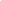 37.	Markowitz, J., MacKerell, A.D., Jr., Carrier, F., Charpentier, T.H., Weber, D.J. Design of Inhibitors for S100B. Current Topics in Medicinal Chemistry, 5, 1093-1108, 2005. PMID: 1624878538.	Yang, R., Weber, D.J. and Carrier, F#. Post-transcriptional regulation of thioredoxin by the stress-inducible hnRNP A18. Nucleic Acid Research, 34 (4), 1224-1236, 2006. PMID: 1651384439.	Wilder, P.T., Lin, J., Bair, C.L., Charpentier, T.H., Yang, D., Liriano, M., Varney, K.M., Lee, A., Oppenheim, A.B., Adhya, S., Carrier, F., Weber, D.J. Recognition of the tumor suppressor protein p53 and other protein targets by the calcium-binding protein S100B.Biochim Biophys Acta-Molecular Cell Research, 1763 (11):1284-1297 Sp. Nov 2006. PMID: 17010455.40.	Yang, C., Kim, MS, Chakravarty, D., Indig, F.E.,Carrier, F.#Nucleolin binds to the Proliferating Cell Nuclear Antigen and inhibits Nucleotide Excision Repair. Mol.Cell.Pharmacol.,1(3):130-137,  2009. PMID: 2033619141.	Yang, R., Zhan, M., Nalabothula, N., Yang, Q., Indig, F.E., Carrier, F.# Functional significance for an heterogenous ribonucleoprotein A18 (hnRNP A18) signature RNA motif in the 3’UTR of Ataxia Telangiectasia Mutated and Rad3 related (ATR) transcript. J.Biol.Chem. March 19: 285 (12), 8887-8893, 2010. PMID: 2010359542.	Lin, J., Yang, Q., Wilder, P.T., Carrier, F (corresponding author), and Weber, D.J.  The calcium-binding protein S100B down-regulates p53 and apoptosis in malignant melanoma. J.Biol.Chem, 2010. Aug 27;285(35):27487-98. PMID: 2058741543. 	Nalabothula, N. Chakravarty, D.,Pierce, A. Carrier, F.#Over expression of Nucleophosmin and Nucleolin contributes to the suboptimal activation of a G2/M checkpoint in Ataxia Telangiectasia fibroblasts. Mol.Cell.Pharmacol.,2(5), 179-189,  2010. PMID: 2149944144.	Abdelmohsen, K., Tominaga, K., Lee, E-K., Srikantan, S., Kang, M.J., Kim, M., Selimyan, R., Martindale, J.,Yang, X., Carrier, F., Zhan, M., Becker, K., Gorospe, M. Enhanced translation by Nucleolin via G-rich elements in coding and non-codingregions of target mRNAs. Nucleic Acids Res. 2011, Vol. 39, No. 19 8513–8530. PMID: 2173742245.   	Indig, F.E., Rybanska, I., Karmakar, P., Devulapalli, C., Haiqing, F., Carrier, F. and Bohr, V.A.	Nucleolin inhibits G4 oligonucleotide unwinding by Werner Helicase. PLoS One.              2012;7(6):e35229. Epub 2012 Jun 4. PMID: 22675465      Gojo, I,Tan, M, Fang, H-B, Sadowska, M., Lapidus, R., Baer, M.R., Carrier, F., Beumer,J.H.,        Anyang, B.N., Srivastava, R.K., Espinoza-Delgado, I.and Ross. D.D. Translational phase I trial of          vorinostat combined with cytarabine and etoposide in patients with relapsed, refractory, or high-            risk acute myeloid leukemia. Clinical Cancer Res. Apr 1;19(7):1838-1851. Epub 2013 Feb 12.,          2013.  PMID: 23403629       Diss, E, Nalabothula, N, Nguyen, DM, Chang, ET., Kwok, Y., Carrier, F. Vorinostatsaha promotes         hyper-radiosensitivity in wild type p53 human glioblastoma cells. Journal of Clinical Oncology and          Research, JSM Clin Oncol Res 2(1): 1004, 1-9, 2014. PMID: 25379568       Nguyen, D.M., Parekh, P.R., Chang, E.T., Sharma, N.K., Carrier, F. Contribution of Dual Oxidase          2 (DUOX2) to hyper radiosensitivity in human Gastric Cancer cells.  Radiation Research, 184,          151–160, 2015. PMID: 26207686       Chang, E.T., Parekh, P.R., Yang, Q., Nguyen, D.M., and Carrier, F.  The heterogenous         ribonucleoprotein A18 (hnRNP A18) promotes tumor growth by increasing protein translation of                     selected transcripts in cancer cells. Oncotarget, (Vol.7) No 9, p. 10578-10593, 2016 Jan 25,         Epub ahead of print. PMID: 26824423 Submitted:Stowe, S., Roth, B, Carrier, F., and Weber, D,J. Solution structure of hnRNP A18. Biochemistry, 2016Nalabothula, N., Ross, D.D. and Carrier, F. Adaptation of a PCR-Stop assay to predict the efficacy of anticancer drugs targeting DNA, Biotechniques, 2016Nalabothula, N. and Carrier, F. Inherent epigenetic characteristics predispose cancer cells to   sensitization to anticancer drug treatments by histone deacetylase inhibitors. Mol. Cancer Therapeutics, 2016 Book Chapters and Invited Reviews1.	Carrier, F*., Owens, R.A., Neuhold, L.A., Nebert, D.W., Puga, A.  Activation of  the murine Cyp1a-1 (cytochrome P1450) gene requires protein  phosphorylation: possible involvement of protein kinase C. Cytochrome P450: Biochemistry and Biophysics. Proceedings of the 7th International  Conference on Biochemistry and Biophysics of Cytochrome P-450: Structure and Function. Biotechnological and Ecological Aspects. Held in Moscow, Russia, July 28- August 2, 1991. INCO- TNC,pp. 449-451, 1992.2.	Carrier, F*. and Fornace, A.J. Jr.  Ataxia-Telangiectasia Syndrome.  Encyclopedia of Cancer.  Academic Press, INC., Joseph R. Bertino Editor, San Diego, CA., Vol.I, p.100-111, 1996.3.		Weber, D.J., Rustandi, R.R., Carrier, F., and Zimmer, D.B.  Interaction of dimeric S100B()with the tumor suppressor protein p53: A model for Ca2+-dependent S100-target protein interactions.  Calcium: The Molecular Basis of Calcium Action in Biology and Medicine.  Kluwer Academic Publishers. R. Pochet, R. Donato, J. Haiech, C. Heizmann and V. Gerke (eds,)., 469-487, 2000.4.	Carrier, F*. and Fornace, A.J. Jr.  Ataxia-Telangiectasia Syndrome.  Encyclopedia of Cancer.  Academic Press, INC., Joseph R. Bertino Editor, San Diego, CA, Vol. I, p. 153-164, 2002.5.	Nalabothula, N., Indig, F.E., Carrier, F.#  The Nucleolus takes control of protein trafficking under cellular stress.  Mol.Cell.Pharmacol.,2(5), 203-212,  2010. PMID: 214995716.	Nalabothula, N. and Carrier, F.# Cancer cells’ epigenetic composition and predisposition to HDACi sensitization. Epigenomics, April, Vol. 3, No. 2, Pages 145-155, 2011. PMID: 217438137. 	Pamboukian, R and Carrier, F. hnRNP A18: A new pathway to regulate protein               translation in cancer cells. Molecular and Cellular Pharmacology, 4(1):41-48, 2012.      Invited guest editor: Carrier, F#.New insights in the cellular and molecular response to             Radiation Therapy. Molecular and Cellular Pharmacology, 5(1):3-4, 2013.      Carrier, F#.  Chromatin modulation by Histone Deacetylase Inhibitors; impact on cellular             sensitivity to ionizing radiation. Molecular and Cellular Pharmacology, 5(1):51-59,               2013. PMID: 24648865 10.	Parekh, P. R., and Carrier, F.# (2015) Ataxia Telangiectasia Syndrome. Reference Module in Biomedical Sciences. Elsevier. 08-Aug-15 , p.1-11, doi: 10.1016/B978-0-12-801238-3.98739-7.Abstracts and Proceedings (Only Abstracts from my first faculty appointment and beyond are reported).National Carrier, F*., Blake, M., Zimmer, D., Rustandi, R.R. and Weber, D.J.  Proceedings of the American Association for Cancer Research, 40, 102, 1999. Philadelphia, PA.Carrier, F*., Blake, M. Gadd45 stimulates Topoisomerase binding to mononucleosomes. Keystone Symposia, Durango, CO, 2000.3.	Carrier, F*., Blake, M., Khelifa, T.  Chromatin structure opening by the histone deacetylase inhibitor Trichostatin A (TSA) increases cellular cytotoxicity to topoisomerase inhibitors. Proceedings of the American Association for Cancer Research, 42, no 1354, 2001, New Orleans, LA.4. 	Maiguel, D., Yang, C., and Carrier, F#.  The phosphoprotein nucleophosmin interacts with p53 and down regulates p21 in response to UV radiation. Proceedings of the American Association for Cancer Research, 43, no 5707, p.1151, 2002. San-Francisco, CA.5.	Carrier, F*., Yang, C., and Kim, M.S.  Stress-activated interaction between the RNA binding protein nucleolin and PCNA. Proceedings of the American Association for Cancer Research, 43, no 5706, p.1151, 2002. San-Francisco, CA.6.	Yang, C., Maiguel, D., and Carrier, F#.  Activation of nucleolin RNA-binding activity by the stress-activated protein kinase p38. Proceedings of the American Association for Cancer Research, 43, no 3401, p.686, 2002. San-Francisco, CA.7.	Kim, M.S., Blake, M., Baek, J.H., and Carrier, F#.  Inhibition of histone deacetylase increases  topoisomerase inhibitors efficiency in cells clinically resistant to Top2 inhibitors. Proceedings of the American Association for Cancer Research, 43, no 2533, p.510, 2002. San-Francisco, CA.8.	Maiguel, D., Jones, L., Yang, C., and Carrier, F#.  Nucleophosmin sets a threshold for p53 response to UV radiation. Proceedings of the American Association for Cancer Research, 44, no 6154, p.1229, 2003. Washington, DC.9.	Chakravarty, D., Yang, C., Kim, M.S., and Carrier, F#.  Interaction of Nucleolin with PCNA decreases DNA repair efficiency in colon cancer cells. Proceedings of the American Association for Cancer Research, 44, no 4261, p.847, 2003. Washington, DC.10.	Kim, M.S., Blake, M., Baek, J.H., Kohlhagen, G., Pommier, Y., and Carrier, F#.  Inhibition of histone deacetylase increases cytotoxicity to anticancer drugs targeting DNA. Proceedings of the American Association for Cancer Research, 44, no 790, p.154, 2003. Washington, DC.11.	Lin, J., Yang, Q., Yan, Z., Markowitz, J., Weber, D., and Carrier, F#.  Interaction between p53 and S100B during G1 down regulates p53 levels in malignant melanoma cells. Proceedings of the American Association for Cancer Research, 44, no 656, p.126, 2003. Washington, DC.12.	Markowitz, J., Chen, I., Carrier, F., MacKerell, A.D., Jr., Weber, A.D.  Design of inhibitors for S100B. Abstract [resented at the 18th annual national M.D./Ph.D. Student conference in Aspen, CO, July 2003. Selected for an oral presentation.13.	Markowitz, J., Chen, I., Carrier, F., Gitti, R.K., MacKerell, A.D. Jr., Weber, D.J.  Design of inhibitors for S100B.  Abstract presented and published at Biophysical Society Meeting in Baltimore, MD. Biophysical J. 86 (1):309A-309A Part 2 Suppl. S,  Jan.,  2004.14.	Markowitz, J., Chen, I., Gitti, R., Baldisseri, D.M., Pan, Y., Udan, R., Carrier, F., MacKerell, A.D.Jr., Weber, D.J.  Design of small molecule inhibitors of the S100B-p53 tumor suppressor interaction. Program No 233.3, 2004 Abstract Viewer/Itinerary Planner. WashingtonDC: Society for Neuroscience, 2004. Online.15.	Yang, R., Carrier, F., Weber, D.J. Post-transcriptional regulation of thioredoxin by the stress-inducible hnRNP A18.Proceedings of the American Association for Cancer Research, 46, Abstract no 422, 2005, Anaheim, CA. 16.	Markowitz, J., Carrier, F., Varney, K.M., MacKerell, A.D.Jr. Weber, D.J. Inhibitor design and calcium dependence of the S100B-p53 tumor suppressor interaction. Proceedings of the American Association for Cancer Research, 46, Abstract no 1140, 2005, Anaheim, CA.Yang, R., Weber, D.J., Carrier, F#. A kissing loop model to regulate thioredoxin translation.  Proceedings of the American Association for Cancer Research, 47, Abstract no 619, 2006. Washington, DC.Lin, J., Weber, D.J., Carrier, F#. S100B abrogates p53 dependent UV-induced apoptosis in melanoma cells. Proceedings of the American Association for Cancer Research, 47, Abstract no 1168, 2006.  Washington, DC.Chakravarty, D., Carrier, F#. Post-transcriptional regulation of GADD45 mRNAs in the murine renal inner medulla in response to hypertonic (genotoxic) stress. American Journal of kidney diseases. 47 (4):A23-A23, 20 Apr., 2006. Chicago, IL.Carrier F*, Chakravarty D, Pierce A. The Protein Phosphatase 1 (PP1) is required to prevent constitutive activation of DNA damage response proteins in AT fibroblasts. In: American Association for Cancer Research Annual Meeting: Proceedings; 2007 Apr 14-18; Los Angeles, CA: AACR; 2007. Abstract nr 3896 .Lin J, Carrier F, Weber DJ. Down regulating the S100B tumor marker restores p53-dependent UV-induced apoptosis in malignant melanoma. In: American Association for Cancer Research Annual Meeting: Proceedings; 2007 Apr 14-18; Los Angeles, CA: 2007. Abstract nr 4541 .Lin, J., Carrier, F., Weber, D. J. The calcium-binding protein S100B inhibits UV-induced p53 dependent apoptosis in malignant melanoma. FASEB JOURNAL 21 (5): A619-A620 APR 2007.Devulapalli, C., Nalabothula, N., Pierce, A., Carrier, F. New Mechanisms to restore p53 activation in Ataxia Telangiectasis cells. In: American Association for Cancer Research Annual Meeting: Proceedings: 2008 Apr 12-16; San Diego, CA. Abstract nr. 4206.Nalabothula, N, Devulapalli, C., Carrier, F. Histone Deacetylase Inhibitors (HDACIs) maintain G0 and S phase chromatin decondensation to enhance anticancer drugs efficiency. In: American Association for Cancer Research Annual Meeting: Proceedings: 2008 Apr 12-16; San Diego, CA. Abstract nr. 3329.25.	Devulapalli, C., Nalabothula, N., Pierce, A., Carrier, F. New Mechanisms to restore p53 activation in Ataxia Telangiectasis cells.In: American Association for Cancer Research Annual Meeting: Proceedings: 2008 Apr 12-16; San Diego, CA. Abstract nr. 420626.	Gojo, I., Tan, M.T., Shiozawa, K., Nakanishi, T., Burger, A.M., Burgess, C.L., Egorin, M.J., Baer, M.R.,Tidwell, M.L., Srivastava, R., Carrier, F., Scardina, A., Espinoza-Delgado, I. and Ross, D.R. Phase I Trial of Vorinostat Combined with Cytarabine and Etoposide in Patients (pts) with Advanced Acute Leukemia and High-Risk Myelodysplastic Syndromes.  Paper no 11096. American Society of Hematology:San FranciscoCA, Dec 6-9, 2008.27.	Yang, R., Zhan, M., Nalabothula, N., Yang, Q., Carrier, F. New mechanism to activate ATR in Ataxia Telangiectasia Cells.  In: American Association for Cancer Research Annual Meeting: Proceedings: 2009 Apr 18-22; Denver, CO. Abstract nr. 396928. 	Nalabothula, N, Ross, D.D., and Carrier, F. Histone Deacetylase Inhibitors Increase efficacy of anti-cancer drugs acting on chromatin DNA.NCI Symposium on Chromosome Biology. Chromatin Dynamics in Development and Disease. Abstract nr. P-42, p.73. April 8-9, 2010, National Institutes of Health, Bethesda, MD.29.	Yang, Q., Yang, R., Zhan, M., Nalabothula. N., and Carrier, F.  Functional significance for an hnRNP A18 signature RNA motif in the 3’UTR of Ataxia Telangiectasia and RAD3 related (ATR) transcript. In: American Association for Cancer Research Annual Meeting: Proceedings: 2010 Apr 17-21; Washington, DC. Abstract nr. 1312.30.	Nalabothula, N., Ross, D.D., France Carrier, F.Prognostic tools to predict the efficacy of anticancer drug treatment targeting Chromatin DNA or enzymes acting on DNA.  In: American Association for Cancer Research Annual Meeting: Proceedings: 2010 Apr 17-21; Washington, DC. Abstract nr. 5498.31. 	Diss, E., Nalabothula, N., Kwok, Y., MD and Carrier, F.  The Histone Deacetylase Inhibitor Vorinostat induces Hyper-radiosensitivity (HRS) in p53 wild type glioblastoma cells. ASTRO, Miami Beach, FL, October. INTERNATIONAL JOURNAL OF RADIATION ONCOLOGY BIOLOGY PHYSICS  Volume: 81   Issue: 2   Supplement: S   Pages: S747-S747   Published: 2011.32.	Qingyuan Yang, Q., and Carrier, F.  Identification of the UV-inducible RNA binding protein hnRNP A18 as a new target for melanoma progression. In: American Association for Cancer Research Annual Meeting: Proceedings: 2012 March 31-April 4; Chicago, IL. Abstract nr. 1852.33.	Carrier,,F., Nguyen, D.M., Chang, E.T., and Sharma, N. Investigation of Low-Dose Fractionated Radiation Therapy as a Chemopotentiator in Advanced/Metastatic Gastrointestinal Carcinoma. INTERNATIONAL JOURNAL OF RADIATION ONCOLOGY BIOLOGY PHYSICS  Volume: 87 Issue: 2S   Supplement: S   Pages: S656-S657   Published: 2013.34. 	Nguyen, D.M., Chang,,E.T. Sharma, N., Carrier, F.  Contribution of dual oxidase 2 (DUOX2) to hyper radiosensitivity in human gastric cancer cells. In: Proceedings of the 105th Annual Meeting of the American Association for Cancer Research; 2014 Apr 5-9; San Diego, CA: AACR; 2014. Abstract nr 844.35.	Chang, E.T., Nguyen, D.M., Yang, Q., Carrier, F.  Rational targeting of protein translation for cancer treatments. In: Proceedings of the 105th Annual Meeting of the American Association for Cancer Research; 2014 Apr 5-9; San Diego, CA.: AACR; 2014. Abstract nr 3397.36. 	Nguyen, D.M., Parekh, P.R., Chang, E.T., Sharma, N., Carrier, F. DUOX2: The key player for hyper-radiosensitivity in gastric cancer cells with low dose fractionation radio therapy (LDFRT). In: Proceedings of the 106th Annual Meeting of the American Association for Cancer Research; 2015 Apr 18-22; Philadelphia (PA): AACR; 2015. Abstract nr 1805.37.	Chang, E.T., Parekh, P.R., Yang, Q., Carrier, F. HDAC9 and 11 contribute to UV resistance in melanoma cells. In: Proceedings of the 106th Annual Meeting of the American Association for Cancer Research; 2015 Apr 18-22; Philadelphia (PA): AACR; 2015. Abstract nr 2116.38. 	Smith, T., Parekh, P.R., Chang,E.T., Chuong, M., Carrier, F.  Chemopotentiation by low dose fractionated radiation therapy in colon cancer cells. In: Proceedings of the 106th Annual Meeting of the American Association for Cancer Research; 2015 Apr 18-22; Philadelphia (PA): AACR; 2015. Abstract nr 3307.39.	Chang, E.T., Parekh, P., Yang, Q., Carrier, F. Regulation of HIF-1α by hnRNP A18 contributes to tumor promotion under hypoxic conditions. In: Proceedings of the 107th Annual Meeting of the American Association for Cancer Research; 2016 Apr 16-20; New Orleans (LA): AACR; 2016. Abstract nr 2796.40.	Parekh, P.R., Chang, E., Yang, Q., Carrier, F.  hnRNP A18: an emerging novel target for cancer therapy. In: Proceedings of the 107th Annual Meeting of the American Association for Cancer Research; 2016 Apr 16-20; New Orleans (LA): AACR; 2016. Abstract nr 5081.International Weber, D., Markowitz, J., MacKerell, A., Carrier, F#.  Restoration of wild -type p53 in malignant melanoma.  16th European Organisation for Research and Treatment of Cancer-NCI-AACR. Symposium on Molecular Targets and Cancer Therapeutics. Geneva, Switzerland, 28 September-1 October, 2004. EJC Supplements, Vol.2, No. 8, September, 2004.2.	Kim, M.S., Maiguel, D., Chakravarty, D. and Carrier, F#. Biomodultation of molecular targets for cancer treatments. 9th World Congress on Advances in Oncology and 7th International Symposium on Molecular Medicine. Invited Speaker, October 14-16, 2004. International Journal of Molecular Medicine, Vol. 14, Supplement 1, S5, 103, 2004. Crete, Greece.3.	Carrier, F*., Chakravarty, D. Levels of Nucleophosmin can set a threshold for p53 activation in Ataxia Telangiectasia cells.  The 2005 International Workshop on Ataxia-Telangiectasia, ATM and the DNA Damage Response, June 8-11, 2005, Lake Maggiore, Italy, p.68.4. 	Carrier, F*., Chakravarty, D.  New mechanisms to activate p53 functions in Ataxia Telangiectasia cells.  Proceedings of the 9th International Wolfsberg meeting on Molecular Radiation Biology/Oncology, p .56, 2005. Invited Abstract. Abstract selected for oral presentation. June 18-20, 2005, Ermatingen, Switzerland.5.	Chakravarty, D, Pierce, A, Carrier, F*. A functional ATM is required to prevent constitutive phosphorylation of DNA damage response proteins in AT fibroblasts.  International Workshop on Ataxia-Telangiectasia and ATM. Banff, Canada, 2006.6.	Nalabothula, N., Chakravarty, D. and Carrier, F. Molecular understanding of Histone Deacetylase Inhibitors (HDACIs) efficiency in cancer cells.1st International Conference on Drug Design and Discovery. Dubai, United Arabs Emirates, Feb 2008.7.	Devulapalli, C, Nalabothula, N, Pierce, A and Carrier, F*.  Over expression of Nucleophosmin Ser125 and Nucleolin compromises the p53 response to DNA damage in AT fibroblasts.  International Workshop on Ataxia-Telangiectasia. Otsu, Japan, April, 2008.8. 	Nalabothula, N., Chakravarty, D. and Carrier, F.Understanding the intrinsic chromatin properties of cancer cells to improve therapeutic approaches. World Cancer Congress, Shanghai, China, June, 2008.Major Invited SpeechesLocal (University of Maryland, Baltimore)1.	Carrier, F.Molecular mechanisms involved in the mammalian cellular stress-response.	University of Maryland at Baltimore, Biochemistry and Molecular Biology Department, Baltimore, Maryland. April, 1997.  2. 	Carrier, F. Understanding S100B inhibitory effects on p53 transcriptional activity by NMR spectroscopy. Molecular and Cell Biology Retreat, Baltimore, MD.  Understanding S100B inhibitory effects on p53 transcriptional activity by NMR spectroscopy. December, 2001.3.	Carrier, F. Molecular strategies to counter carcinogenesis. Seminar speaker. Department of Biochemistry and Molecular Biology, School of Medicine, University of Maryland, Baltimore. January, 2006.4. 	Carrier, F. Targeting HAT and AT for cancer therapies. Invited speaker. Department of Pharmaceutical Sciences, School of Pharmacy, University of Maryland, Baltimore. February, 2006. 5.  	Carrier, F. New mechanism to activate ATR in Ataxia Telangiectasia cells. RNA Interest group, University of Maryland, Baltimore. MD.6.	Carrier, F. HAT and AT tricks to counter carcinogenesis. Grand Rounds: Hematology/Oncology, University of Maryland, Baltimore. Dec. 22, 2008, Postponed.7.	Carrier, F. Molecular strategies to counter carcinogenesis. Department of Radiation Oncology, University of Maryland, Baltimore. Feb. 09,2009. 8.		Carrier, F. 1) Inherent epigenetic characteristics predispose cancer cells to Histone 	Deacetylase Inhibitors (HDACIs) sensitization to anticancer drug treatments.
2) Functional Significance for an hnRNP A18 RNA signature motifs in the 3'UTR of DNA damage responsive transcripts.  Gene Regulation, Marlene and Stewart Greenebaum Cancer Center, University of Maryland, Baltimore, March 11, 2010.9.	Carrier, F. Cancer cells’ epigenetic composition and predisposition to HDACi sensitization. Molecular and Structural Biology, Marlene and Stewart Greenebaum Cancer Center, University of Maryland, Baltimore, Sept 24, 2010.10.	Carrier, F. Take your HAT off to improve anticancer therapies.  Grand Rounds: Hematology/Oncology, University of Maryland, Baltimore. Sept. 27, 2010.11.	Carrier, F. Molecular Strategies to counter carcinogenesis.  Department of Veterinary Medicine and Virginia- Maryland Regional College of Veterinary Medicine at the University of Maryland, College Park, Sept 30, 2010.12. 	Carrier, F. Translational Research in Radiobiology and beyond. Department of Radiation Oncology, University of Maryland, Baltimore, January 9th, 2012.13. 	Carrier, F. Rational Targeting of Protein Translation for cancer research. Free Radical and Genome Instability Interest Group Seminar. University of Maryland, June 4th, 2013. 14.	Carrier, F. Basic and Translational Cancer Research. Bnos Yisroel High School Science Club, Baltimore, MD. May 15, 2016National1.	Carrier, F.  Role of the tumor suppressor p53 in the mammalian genotoxic-stress		response.  Igen INC., Rockville, Maryland, USA. August, 1994.2. 	Carrier, F. Genotoxic-stress response in mammalian cells. JohnsHopkinsUniversity, School of  Public Health and Hygene, Toxicology Department, Baltimore, Maryland, USA.  January, 1995.3. 	Carrier, F. Genotoxic-stress response in mammalian cells:  Induction of a Gadd45-related protein and TARRNA binding proteins.GeorgetownUniversity, Biochemistry Department, Washington, D.C., Maryland, USA.  May, 1995.4. 	Carrier, F. Protein Kinases as Mediators of the Genotoxic- Stress Response. National Institute on Aging, Baltimore, Maryland, USA. July, 1996.5. 	Carrier, F.  Molecular mechanisms involved in the cellular stress-response to ionizing radiation.  National Cancer Institute, Bethesda, Maryland, USA.  December, 1996.6. 	Carrier, F.Roles of Nucleolin and Nucleophosmin in the genotoxic stress-response	National Institute of Aging, Baltimore, MD, USA.  January, 2003.Devulapalli, C., Nalabothula, N., Pierce, A., Carrier, F. New Mechanisms to restore p53 activation in Ataxia Telangiectasis cells. Oral presentation. American Association for Cancer Research Annual Meeting: San Diego, CA. April 15, 2008.8.	Carrier, F. Invited lecture: The inherent epigenetic makeup of cancer cells predisposes them to HDAC inhibitors sensitization to conventional anticancer therapies.		Cambridge Healthtech Institute’s Eight International Discovery on Target	Boston, MA, November 2-4, 2010.9.	Carrier, F. Invited lecture:Exploiting an unexpected value of PCR-technology to predict anticancer drugs efficiency. Cambridge Healthtech Institute’s Biomarker Assay Development,SanDiego,CA, January 31st-Feb. 2nd, 2011.InternationalCarrier, F.Involvement of the Ah receptor in the regulation of the Cyp1a1 gene.SherbrookeUniversity, Sherbrooke, Quebec, Canada.  Department of Biochemistry.  April, 1992.2.	Carrier, F.  “Biomodulation de cibles moleculaire pour le traitement du cancer”.	Institut Bergonie, Laboratoire de Pharmacologie des Agents Anticancereux, Bordeaux, France.  November, 2004.3. 		Carrier, F.Biomodulation of molecular targets for cancer treatments.9th World Congress on Advances in Oncology and 7th International Symposium on Molecular Medicine. November, 2004. Crete, Greece.4.	Carrier, F. New mechanisms to activate p53 functions in Ataxia Telangiectasia cells. 9th international Wolfsberg Meeting on Molecular Radiation Biology/Oncology 2005, June, 2005. Ermatingen, Switzerland.5.	Carrier, F. Invited Lecturer for the 10th World Congress on Advances in Oncology and 8th International Symposium on Molecular Medicine, Crete, Greece.  Invitation declined. November, 2005.6.	Carrier, F. Invited Speaker. Molecular understanding of Histone Deacetylase Inhibitors (HDACIs) efficiency in cancer cells.1st International Conference on Drug Design and Discovery. Dubai, United Arabs Emirates, Feb 2008.7.	Carrier, F. Invited Speaker.  Understanding the intrinsic chromatin properties of cancer cells to improve therapeutic approaches. BIT Life Sciences 1stWorld Cancer Congress, Shanghai, China, June, 12-15, 2008.8.	Carrier, F. Co-Chair: “Chromatin regulation and cancer” session and Invited Speaker. Inherent Epigenetic Characteristics Predispose Cancer Cells to Histone Deacetylase Inhibitors (HDACIs) Sensitization to Anticancer Drug Treatments. BIT Life Sciences 3rd World Cancer Congress, Singapore, June 24, 2010.9.   	Carrier, F. Chair:  “Novel Technologies for Drug Discovery and Biotherapy: Case Study of Major Diseases” and Invited Speaker. Taking advantage of unexpected value of PCR-technology to predict anticancer drugs efficiency.  Biopharmaceutical Summit, Frankfurt, Germany, August 8, 2013.10.	Carrier, F.: “The heterogenous ribonucleoprotein A18 (hnRNP A18) promotes tumor growth by increasing protein translation of selected transcripts in cancer cells in response to cellular stress.”  Dynamic DNA and RNA Structures in Damage Responses & Cancer Conference, Cancun, Mexico, 22-25 February 2016.      Carrier, F.: Chair: Session 2 “International conference on Nuclear Medicine and Radiation             Therapy” and Invited Speaker. Chemopotentiation by Low Dose Fractionated Radiation Therapy.            Cologne, Germany, July 14-15, 2016